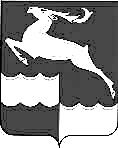 
АДМИНИСТРАЦИЯ КЕЖЕМСКОГО РАЙОНАКРАСНОЯРСКОГО КРАЯПОСТАНОВЛЕНИЕ27.05.2019                                           № 388-п                                            г. КодинскО внесении изменений в постановление Администрации Кежемского района от 17.07.2014 № 780-п «О создании экспертной комиссии Администрации Кежемского района» В связи с кадровыми изменениями, руководствуясь ст.ст. 17, 18, 30.3, 32 Устава Кежемского района ПОСТАНОВЛЯЮ:1. Внести в постановление Администрации Кежемского района от 17.07.2014 № 780-п «О создании экспертной комиссии Администрации Кежемского района» (в ред. постановлений Администрации Кежемского района от 21.08.2015 № 791-п, от 07.12.2015 № 1126-п, от 23.11.2016 № 996-п, от 09.11.2017 № 858-п, от 05.09.2018 № 608-п) следующие изменения:1.1. В приложении 1 к постановлению:1.2.1. вывести из состава экспертной комиссии Говорскую С.А., Мартыненко Р.Н., Беликову А.В.;1.2.2. ввести в состав экспертной комиссии:- Зиновьева О.И. – первый заместитель Главы Кежемского района, председатель комиссии;1.2.3. должность Охотиной О.М. изложить в новой редакции «начальник отдела по правовым вопросам и кадровой политике»;1.2.4. должность Дель Т.С. изложить в новой редакции «ведущий специалист отдела земельных отношений Управления имущественных отношений Администрации Кежемского района».2. Постановление вступает в силу со дня, следующего за днем его официального опубликования в газете «Кежемский Вестник». Исполняющий полномочияГлавы района	       О.И. Зиновьев